Children’s Commissioner for Wales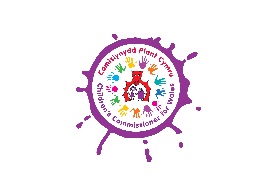 Application FormPlease complete this form in black ink and return by post to the address below or by email to: recruitment@childcomwales.org.ukHuman Resources Officer, Children’s Commissioner for Wales, Oystermouth House, Phoenix Way, Llansamlet, Swansea SA7 9FSPost Applied for:  Young People’s Advisory Panel Member    CONFIDENTIALPART ONE: Personal Details  Surname:  ____________________	         First Names:	______________________________Please ask your parent/carer/guardian* to complete this section of the form:I, __________________________________________ (parent/ guardian name)Give my permission for ____________________________________ (young person’s name) to:apply for this opportunity to attend the meeting datessubmit this application form in written or video versionDate __________________________________________*If you are living independently and are aged 16-18 you do not need this permission. Just let us know this.PART TWO: You can answer this section (page 2 and page 3) of the application form by either:Writing answers to the 4 questions in the boxes below up to a maximum of 250 words per boxOr Writing a personal statement about yourself, about the times you have used your skills, what experiences you have had and why you want to be a new member for our group. Up to a maximum of 1000 words.OrSubmitting a video no longer than two minutes in length telling us about yourself,  about the times you have used your skills, what experiences you have had and why you want to be a member of our group. Please complete this box if you choose to do this:PART THREE: Availability for meetings (Please note you will need to attend the All Wales July meeting and then only need to attend either North or South Wales’ events in October and February, not both!)Please tick the boxes below to indicate your availability for the following meeting dates:Please note, we will pay for your transport costs to meetings in line with our travel policy. This will be train or bus fares, or petrol costs. If you need a parent or carer to come with you on the journey, we will pay their fare too.Welsh language skillsAre you able to communicate in Welsh?			Yes □		No □If you answered yes please indicate below what level of skill you have in the Welsh language.Thank you very much for applying to become a member of our group!Please return your application either: By email to: recruitment@childcomwales.org.ukOrBy post to this address:Human Resources Officer, Children’s Commissioner for Wales, Oystermouth House,Phoenix Way,Llansamlet, Swansea SA7 9FSOrSend your completed video via WhatsApp to 07891 564623.If you are sending a video please remember to complete the box on page 2 indicating that you have provided Part 2 of your application via video and REMEMBER TO SAY YOUR NAME CLEARLY in your video so we can match up your form. Home Address: Postcode:Home telephone no:Mobile No:Email: Date of Birth:Yes!! I have submitted a video to WhatsApp number 07891 564623 for part 2 of my application.  Date message sent: Time message sent:Skills, experience or knowledge needed to be a young People’s Panel member.Write down (or tell us in a video) about a time you used this skill or the best example or experience you can describe. For example you could tell us about contributing to discussions in a youth forum about something important to you, attending school council and helping to improve something for others, helping others in work or in a special interest group or a voluntary group.1. Tell us about your good communication skills, explain why you think you will be good at taking part in discussions and sharing your views.Tell us about your best example of sharing your views confidently with others.You can write up to 250 words in this box (only if you want to. Don’t worry if you write less just make what you do write is the best example you can give). Skills, experience or knowledge needed to be a young People’s Panel member.Write down (or tell us in a video) about yourself, a time you used this skill or the best experience you can describe. 2. Tell us about your Team working skills, Write about a time or times you have worked with other people to achieve a shared goal.Write about your best experiences of representing others or helping others.  You can write up to 250 words in this box (only if you want to. Don’t worry if you write less just make what you do write is the best example you can give). 3. Tell us what you know about issues or problems young people in Wales face. This may be a personal experience or something you have learned about when helping a friend or through the school council or youth forum perhaps. You can write up to 250 words in this box (only if you want to. Don’t worry if you write less just make what you do write the best you can).Skills, experience or knowledge needed to be a young People’s Panel member.Write down (or tell us in a video) about yourself, a time you used this skill or the best experience you can describe. 4. Why do you want to be a member of our young people’s advisory group?What inspires you the most to join our group?You can write up to 250 words in this box (only if you want to. Don’t worry if you write less just make what you do write the best you can). Date July 17th Powys 2018Saturday 6th October 2018Saturday 6th October 2018Tuesday 26th February  2019Tuesday 26th February  2019Location National Meeting Mid WalesSouth WalesNorth WalesSouth WalesNorth WalesPlease tick box if you are available Is there is anything else you feel we would need to know about you so that you are able to attend our meetings? E.g., disability support. Basic or beginnerExperienced welsh learner Fluent  